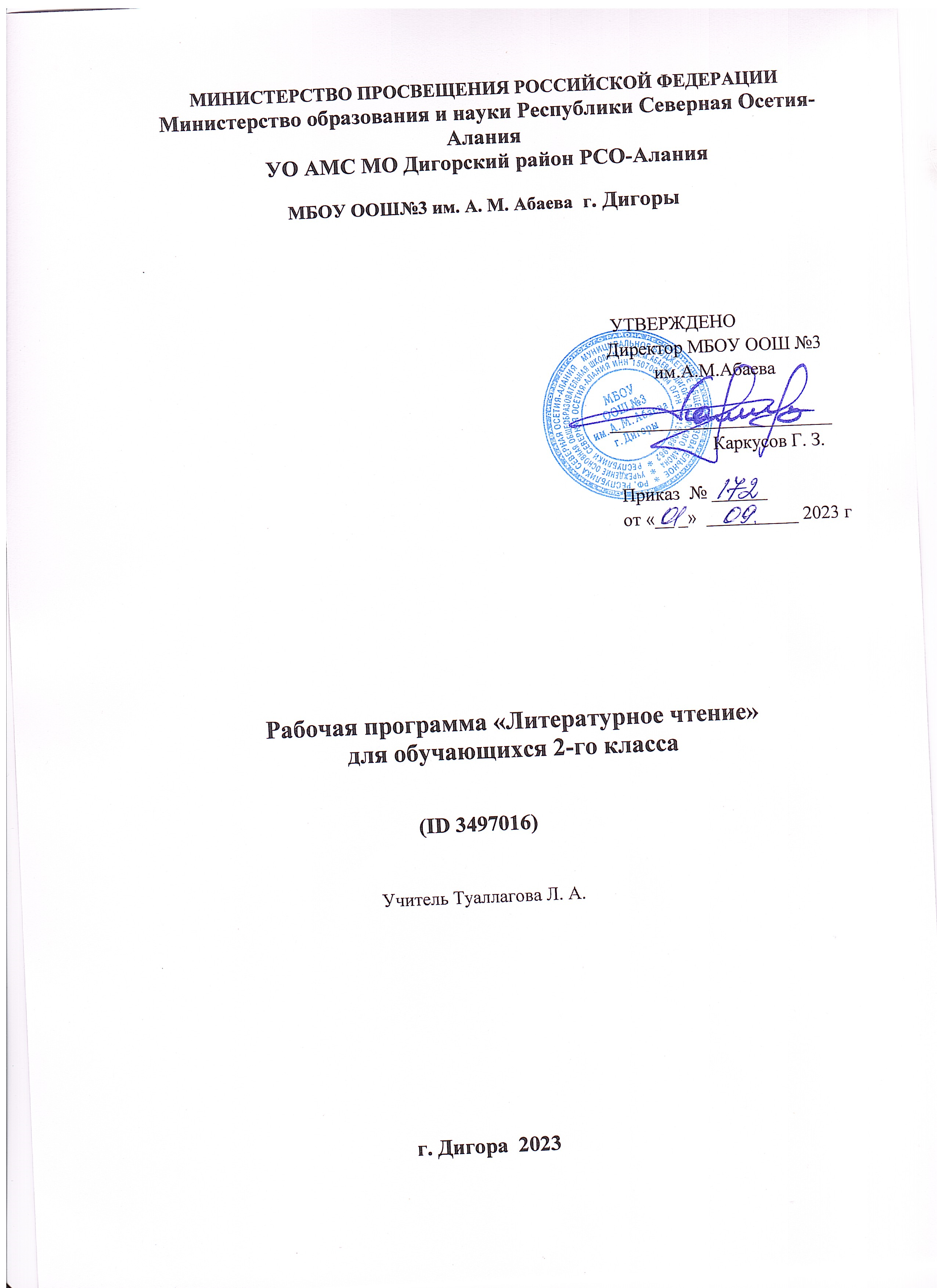 ПОЯСНИТЕЛЬНАЯ ЗАПИСКАРабочая программа учебного предмета «Литературное чтение» для обучающихся 2 класса на уровне начального общего образования составлена на основе Требований к результатам освоения программы начального общего образования Федерального государственного образовательного стандарта начального общего образования (далее — ФГОС НОО), а также ориентирована на целевые 
приоритеты духовно-нравственного развития, воспитания и социализации обучающихся, 
сформулированные в Примерной программе воспитания.ОБЩАЯ ХАРАКТЕРИСТИКА УЧЕБНОГО ПРЕДМЕТА «ЛИТЕРАТУРНОЕ ЧТЕНИЕ»«Литературное чтение» — один из ведущих предметов начальной школы, который обеспечивает, наряду с достижением предметных результатов, становление базового умения, необходимого для успешного изучения других предметов и дальнейшего обучения, читательской грамотности и закладывает основы интеллектуального, речевого, эмоционального, духовно-нравственного развития младших школьников. Курс «Литературное чтение» призван ввести ребёнка в мир художественной литературы, обеспечить формирование навыков смыслового чтения, способов и приёмов работы с различными видами текстов и книгой, знакомство с детской литературой и с учётом этого направлен на общее и литературное развитие младшего школьника, реализацию творческих способностей обучающегося, а также на обеспечение преемственности в изучении систематического курса литературы.Содержание учебного предмета «Литературное чтение» раскрывает следующие направления литературного образования младшего школьника: речевая и читательская деятельности, круг чтения, творческая деятельность. В основу отбора произведений положены общедидактические принципы обучения: соответствие возрастным  возможностям и особенностям восприятия младшим школьником фольклорных произведений и литературных текстов; представленность в произведениях нравственно-эстетических ценностей, культурных традиций народов России, отдельных произведений выдающихся 
представителей мировой детской литературы; влияние прослушанного (прочитанного) произведения на эмоционально-эстетическое развитие обучающегося, на совершенствование его творческих способностей. При отборе произведений для слушания и чтения учитывались преемственные связи с дошкольным опытом знакомства с произведениями фольклора, художественными произведениями детской литературы, а также перспективы изучения предмета «Литература» в основной школе. Важным принципом отбора содержания предмета «Литературное чтение» является представленность разных жанров, видов и стилей произведений, обеспечивающих формирование функциональной литературной  грамотности  младшего  школьника, а также возможность достижения метапредметных результатов, способности обучающегося воспринимать различные учебные тексты при изучении других предметов учебного плана начальной школы. 	Планируемые результаты включают личностные, метапредметные результаты за период обучения, а также предметные достижения младшего школьника за каждый год обучения в начальной школе.	Предмет «Литературное чтение» преемственен по отношению к предмету «Литература», который изучается в основной школе.На курс «Литературное чтение» во 2 классе отводится 136 ч. ЦЕЛИ ИЗУЧЕНИЯ УЧЕБНОГО ПРЕДМЕТА «ЛИТЕРАТУРНОЕ ЧТЕНИЕ»Приоритетная цель обучения литературному чтению — становление грамотного читателя, мотивированного к использованию читательской деятельности как средства самообразования и саморазвития, осознающего роль чтения в успешности обучения и повседневной жизни,эмоционально откликающегося на прослушанное или прочитанное произведение. Приобретённые младшими школьниками знания, полученный опыт решения учебных задач, а также 
сформированность предметных и универсальных действий в процессе изучения предмета«Литературное чтение» станут фундаментом обучения в основном звене школы, а также будут востребованы в жизни.	Достижение заявленной цели определяется особенностями курса литературного чтения и решением следующих задач:—  формирование у младших школьников положительной мотивации к систематическому чтению и слушанию художественной литературы и произведений устного народного творчества;—  достижение необходимого для продолжения образования уровня общего речевого развития;—  осознание значимости художественной литературы и произведений устного народного творчества для всестороннего развития личности человека;—  первоначальное представление о многообразии жанров художественных произведений и произведений устного народного творчества;—  овладение элементарными умениями анализа и интерпретации текста, осознанного 
использования при анализе текста изученных литературных понятий: прозаическая и 
стихотворная речь; жанровое разнообразие произведений (общее представление о жанрах); устное народное творчество, малые жанры фольклора (считалки, пословицы, поговорки, загадки, фольклорная сказка); басня (мораль, идея, персонажи); литературная сказка, рассказ; автор; литературный герой; образ; характер; тема; идея; заголовок и содержание; композиция; сюжет; эпизод, смысловые части; стихотворение (ритм, рифма); средства художественной 
выразительности (сравнение, эпитет, олицетворение);—  овладение техникой смыслового чтения вслух (правильным плавным чтением, позволяющим понимать смысл прочитанного, адекватно воспринимать чтение слушателями).СОДЕРЖАНИЕ УЧЕБНОГО ПРЕДМЕТА	О нашей Родине. Круг чтения: произведения о Родине (на примере  не   менее   трёх   стихотворений И. С. Никитина, Ф. П. Савинова, А. А. Прокофьева, Н. М. Рубцова, С. А. Есенина и др.).Патриотическое звучание произведений о родном крае и природе. Отражение в произведениях нравственно-этических понятий: любовь к Родине, родному краю, Отечеству. Анализ заголовка, соотнесение его с главной мыслью и идеей произведения. Иллюстрация к произведению как отражение эмоционального отклика на произведение. Отражение темы. Родины в изобразительном искусстве (пейзажи И. И. Левитана, И. И. Шишкина, В. Д. Поленова и др.).Фольклор (устное народное творчество). Произведения малых жанров фольклора (потешки, считалки, пословицы, скороговорки, небылицы, загадки по выбору). Шуточные фольклорные произведения — скороговорки, небылицы. Особенности скороговорок, их роль в речи. Игра со словом, «перевёртыш событий» как основа построения небылиц. Ритм и счёт — основные средства выразительности и построения считалки. Народные песни, их особенности. Загадка как жанр фольклора, тематические группы загадок. Сказка — выражение народной мудрости, нравственная идея фольклорных сказок. Особенности сказок разного вида (о животных, бытовые, волшебные).Особенности сказок о животных: сказки народов России. Бытовая сказка: герои, место действия, особенности построения и языка. Диалог в сказке. Понятие о волшебной сказке (общее представление): наличие присказки, постоянные эпитеты, волшебные герои. Фольклорные произведения народов России: отражение в сказках народного быта и культуры.Звуки и краски родной природы в разные времена года. Тема природы в разные времена года (осень, зима, весна, лето) в произведениях литературы (по выбору, не менее пяти авторов). Эстетическое восприятие явлений природы (звуки, краски времён года). Средства выразительности при описании природы: сравнение и эпитет. Настроение, которое создаёт пейзажная лирика. Иллюстрация как отражение эмоционального отклика на произведение. Отражение темы «Времена года» в картинах художников (на примере пейзажей И. И. Левитана, В. Д. Поленова, А. И. Куинджи, И. И. Шишкина и др.) и музыкальных произведениях    (например,    произведения    П. И. Чайковского, А. Вивальди и др.). О детях и дружбе. Круг чтения: тема дружбы в художественном произведении (расширение круга чтения: не менее четырёх произведений  С. А. Баруздина,  Н. Н. Носова,  В. А. Осеевой, А. Гайдара, В.П. Катаева, И. П. Токмаковой, В. Ю. Драгунского, В. В. Лунина и др.). Отражение в произведениях нравственно-этических понятий: дружба, терпение, уважение, помощь друг другу. Главная мысль произведения. Герой произведения (введение понятия «главный герой»), его характеристика (портрет), оценка поступков.Мир сказок. Фольклорная (народная) и литературная (авторская) сказка: «бродячие» сюжеты (произведения по выбору, не менее четырёх). Фольклорная основа авторских сказок: сравнение сюжетов, героев, особенностей языка (например, народная сказка «Золотая рыбка»  и  «Сказка  о рыбаке  и  рыбке» А. С. Пушкина, народная сказка «Морозко» и сказка «Мороз Иванович» В. Ф. Одоевского). Тема дружбы в произведениях зарубежных авторов. Составление плана произведения: части текста, их главные темы. Иллюстрации, их значение в раскрытии содержания произведения.О братьях наших меньших. Жанровое многообразие произведений о животных (песни, загадки, сказки, басни, рассказы, стихотворения; произведения по выбору, не менее пяти авторов). Дружба людей и животных — тема литературы (произведения Д. Н. Мамина-Сибиряка, Е. И. Чарушина, В. В. Бианки, Г. А. Скребицкого, В. В. Чаплиной, С. В. Михалкова, Б. С. Житкова, С. В. Образцова, М. М.Пришвина и др.).  Отражение образов животных в фольклоре (русские народные песни, загадки,сказки). Герои стихотворных и прозаических произведений о животных. Описание животных в художественном и научно-познавательном тексте. Приёмы раскрытия автором отношений людей и животных. Нравственно-этические понятия: отношение человека к животным (любовь и забота).Особенности басни как жанра литературы, прозаические и стихотворные   басни   (на   примере произведений   И. А. Крылова, Л. Н. Толстого). Мораль басни как нравственный урок (поучение).Знакомство с художниками-иллюстраторами, анималистами (без использования термина): Е. И. Чарушин, В. В. Бианки.О наших близких, о семье. Тема семьи, детства, взаимоотношений взрослых и детей в творчестве писателей и фольклорных произведениях (по выбору). Отражение нравственных семейных ценностей в произведениях о семье: любовь и сопереживание, уважение и внимание к старшему поколению, радость общения и защищённость в семье. Тема художественных произведений: Международный женский день, День Победы.Зарубежная литература. Круг чтения: литературная (авторская) сказка (не менее двух 
произведений): зарубежные писатели-сказочники (Ш. Перро, братья Гримм, Х.-К. Андерсен, Дж. Родари и др.). Характеристика авторской сказки: герои, особенности построения и языка. Сходство тем и сюжетов сказок разных народов. Тема дружбы в произведениях зарубежных авторов. Составление плана художественного произведения: части текста, их главные темы. Иллюстрации, их значение в раскрытии содержания произведения.Библиографическая культура(работа  с  детской  книгой и справочной литературой). Книга как источник необходимых знаний. Элементы книги: содержание или оглавление, аннотация, 
иллюстрация. Выбор книг на основе рекомендательного списка, тематические картотеки библиотеки. Книга учебная, художественная, справочная.ПЛАНИРУЕМЫЕ ОБРАЗОВАТЕЛЬНЫЕ РЕЗУЛЬТАТЫ	Изучение литературного чтения во 2 классе направлено на достижение обучающимися личностных, метапредметных и предметных результатов освоения учебного предмета.ЛИЧНОСТНЫЕ РЕЗУЛЬТАТЫЛичностные результаты освоения программы предмета «Литературное чтение» достигаются в процессе единства учебной и воспитательной деятельности, обеспечивающей позитивную динамику развития личности младшего школьника, ориентированную на процессы самопознания, саморазвития и самовоспитания. Личностные результаты освоения программы предмета «Литературное чтение»отражают освоение младшими школьниками социально значимых норм и отношений, развитие позитивного отношения обучающихся к общественным, традиционным, социокультурным и духовно-нравственным ценностям, приобретение опыта применения сформированных представлений и отношений на практике.Гражданско-патриотическое воспитание:—  становление ценностного отношения к своей Родине — России, малой родине, проявление интереса к изучению родного языка, истории и культуре Российской Федерации, понимание естественной связи прошлого и настоящего в культуре общества;—  осознание своей этнокультурной и российской гражданской идентичности, сопричастности к прошлому, настоящему и будущему своей страны и родного края, проявление уважения к традициям и культуре своего и других народов в процессе восприятия и анализа произведений выдающихся представителей русской литературы и творчества народов России;—  первоначальные представления о человеке как члене общества, о правах и ответственности, уважении и достоинстве человека, о нравственно-этических нормах поведения и правилах межличностных отношений.Духовно-нравственное воспитание:—  освоение опыта человеческих взаимоотношений, признаки индивидуальности каждого человека, проявление сопереживания, уважения, любви, доброжелательности и других моральных качеств к родным, близким и чужим людям, независимо от их национальности, социального статуса, вероисповедания;—  осознание этических понятий, оценка поведения и поступков персонажей художественных произведений в ситуации нравственного выбора;—  выражение своего видения мира, индивидуальной позиции посредством накопления и систематизации литературных впечатлений, разнообразных по эмоциональной окраске;—  неприятие любых форм поведения, направленных на причинение физического и морального вреда другим людям Эстетическое воспитание:—  проявление уважительного отношения и интереса к художественной культуре, к различным видам искусства, восприимчивость к разным видам искусства, традициям и творчеству своего и других народов, готовность выражать своё отношение в разных видах художественной деятельности;—  приобретение  эстетического  опыта  слушания,  чтения и эмоционально-эстетической оценкипроизведений фольклора и художественной литературы;—  понимание образного языка художественных произведений, выразительных средств, создающих художественный образ.Физическое воспитание, формирование культуры здоровья эмоционального благополучия:—  соблюдение правил  здорового  и  безопасного  (для  себя и других людей) образа жизни в окружающей среде (в том числе информационной);—  бережное отношение к физическому и психическому здоровью.Трудовое воспитание:—  осознание ценности труда в жизни человека и общества, ответственное потребление и бережное отношение к результатам труда, навыки участия в различных видах трудовой деятельности, интерес к различным профессиям.Экологическое воспитание:—  бережное отношение к природе, осознание проблем взаимоотношений человека и животных, отражённых в литературных произведениях;—  неприятие действий, приносящих ей вред.Ценности научного познания:—  ориентация в деятельности на первоначальные представления о научной картине мира, понимание важности слова как средства создания словесно-художественного образа, способа выражения мыслей, чувств, идей автора;—  овладение смысловым чтением для решения различного уровня учебных и жизненных задач;—  потребность в самостоятельной читательской деятельности, саморазвитии средствами литературы, развитие познавательного интереса, активности, инициативности, любознательности и самостоятельности в познании произведений фольклора и художественной литературы, творчества писателей.МЕТАПРЕДМЕТНЫЕ РЕЗУЛЬТАТЫ	В результате изучения предмета «Литературное чтение» в начальной школе у обучающихся будут сформированы познавательные универсальные учебные действия:базовые логические действия:—  сравнивать произведения по теме, главной мысли (морали), жанру, соотносить произведение и его автора, устанавливать основания для сравнения произведений, устанавливать аналогии;—  объединять произведения по жанру, авторской принадлежности;—  определять существенный признак для классификации, классифицировать произведения по темам, жанрам и видам;—  находить закономерности и противоречия при анализе сюжета (композиции), восстанавливать нарушенную последовательность событий (сюжета), составлять аннотацию, отзыв по 
предложенному алгоритму;—  выявлять недостаток информации для решения учебной (практической) задачи на основе предложенного алгоритма;—  устанавливать причинно-следственные связи в сюжете фольклорного и художественного 	текста, при составлении плана, пересказе текста, характеристике поступков героев; 
базовые исследовательские действия:
	—  определять разрыв между реальным и желательным состоянием объекта (ситуации) на основе 	предложенных учителем вопросов;
	—  формулировать с помощью учителя цель, планировать изменения объекта, ситуации;	—  сравнивать несколько вариантов решения задачи, выбирать наиболее подходящий (на основе 	предложенных критериев);
	—  проводить по предложенному плану опыт, несложное исследование по установлению 	особенностей объекта изучения и связей между объектами (часть — целое, причина —
	следствие);
	—  формулировать выводы и подкреплять их доказательствами на основе результатов 
	проведённого наблюдения (опыта, классификации, сравнения, исследования);
	—  прогнозировать возможное развитие процессов, событий и их последствия в аналогичных или 	сходных ситуациях; 
работа с информацией:
	—  выбирать источник получения информации;
	—  согласно заданному алгоритму находить в предложенном источнике информацию, 
	представленную в явном виде;
	—  распознавать достоверную и недостоверную информацию самостоятельно или на основании 	предложенного учителем способа её проверки;
	—  соблюдать с помощью взрослых (учителей, родителей (законных представителей) правила 	информационной безопасности при поиске информации в сети Интернет;
	—  анализировать и создавать текстовую, видео, графическую, звуковую информацию в 	соответствии с учебной задачей;
	—  самостоятельно создавать схемы, таблицы для представления информации.	К концу обучения в начальной школе у обучающегося формируются коммуникативные универсальные учебные действия: 
	общение:
	—  воспринимать и формулировать суждения, выражать эмоции в соответствии с целями и 	условиями общения в знакомой среде;
	—  проявлять уважительное отношение к собеседнику, соблюдать правила ведения диалога и 	дискуссии;
	—  признавать возможность существования разных точек зрения;
	—  корректно и аргументированно высказывать своё мнение;
	—  строить речевое высказывание в соответствии с поставленной задачей;
	—  создавать устные и письменные тексты (описание, рассуждение, повествование);	—  готовить небольшие публичные выступления;
	—  подбирать иллюстративный материал (рисунки, фото, плакаты) к тексту выступления.	К концу обучения в начальной школе у обучающегося формируются регулятивные универсальные учебные действия: 
	самоорганизация:—  планировать действия по решению учебной задачи для получения результата;—  выстраивать последовательность выбранных действий;самоконтроль:—  устанавливать причины успеха/неудач учебной деятельности;—  корректировать свои учебные действия для преодоления ошибок.Совместная деятельность:—  формулировать краткосрочные и долгосрочные цели (индивидуальные с учётом участия в коллективных задачах) в стандартной (типовой) ситуации на основе предложенного формата планирования, распределения промежуточных шагов и сроков;—  принимать цель совместной деятельности, коллективно строить действия по её достижению: распределять роли, договариваться, обсуждать процесс и результат совместной работы;—  проявлять готовность руководить, выполнять поручения, подчиняться;—  ответственно выполнять свою часть работы;—  оценивать свой вклад в общий результат;—  выполнять совместные проектные задания с опорой на предложенные образцы.ПРЕДМЕТНЫЕ РЕЗУЛЬТАТЫПредметные результаты освоения программы начального общего образования по учебному предмету «Литературное чтение» отражают специфику содержания предметной области, ориентированы на применение знаний, умений и навыков обучающимися в различных учебных ситуациях и жизненных условиях и представлены по годам обучения.К концу обучения во втором классе обучающийся научится:—  объяснять важность  чтения  для  решения  учебных  задач и применения в различных жизненных ситуациях:  переходить от чтения вслух к чтению про себя в соответствии с учебной задачей, обращаться к разным видам чтения (изучающее, ознакомительное, поисковое 
выборочное, просмотровое выборочное), находить в фольклоре и литературных произведениях отражение нравственных ценностей, традиций, быта, культуры разных народов, ориентироваться в нравственно-этических понятиях в контексте изученных произведений;—  читать вслух целыми словами без пропусков и перестановок букв и слогов доступные по восприятию и небольшие по объёму прозаические и  стихотворные  произведения  в  темпе не менее 40 слов в минуту (без отметочного оценивания);—  читать наизусть с соблюдением орфоэпических и пунктуационных норм не менее 3 стихотворений о Родине, о детях, о семье, о родной природе в разные времена года;—  различать прозаическую и стихотворную речь: называть особенности стихотворного произведения (ритм, рифма);—  понимать содержание, смысл прослушанного/прочитанного произведения: отвечать и формулировать вопросы по фактическому содержанию произведения;—  различать и называть отдельные жанры фольклора (считалки, загадки, пословицы, потешки, небылицы, народные песни, скороговорки, сказки о животных, бытовые и волшебные) и художественной литературы (литературные сказки, рассказы, стихотворения, басни);—  владеть элементарными умениями анализа и интерпретации текста: определять тему и главную мысль, воспроизводить последовательность событий в тексте произведения, составлять план текста (вопросный, номинативный);—  описывать характер героя, находить в тексте средства изображения (портрет) героя и выражения его чувств, оценивать поступки героев произведения, устанавливать взаимосвязь между характером героя и его поступками, сравнивать героев одного произведения по предложенным критериям, характеризовать отношение автора к героям, его поступкам;—  объяснять значение незнакомого слова с опорой на контекст и с использованием словаря; находить в тексте примеры использования слов в прямом и переносном значении;—  осознанно применять для анализа текста изученные понятия (автор, литературный герой, тема, идея, заголовок, содержание произведения, сравнение, эпитет);—  участвовать в обсуждении прослушанного/прочитанного произведения: понимать жанровую принадлежность произведения, формулировать устно простые выводы, подтверждать свой ответ примерами из текста;—  пересказывать (устно) содержание произведения подробно, выборочно, от лица героя, от третьего лица;—  читать по ролям с соблюдением норм произношения, расстановки ударения, инсценировать небольшие эпизоды из произведения;—  составлять высказывания на заданную тему по содержанию произведения (не менее 5 предложений);—  сочинять по аналогии с прочитанным загадки, небольшие сказки, рассказы;—  ориентироваться в книге/учебнике по обложке, оглавлению, аннотации, иллюстрациям, предисловию, условным обозначениям;—  выбирать книги для самостоятельного чтения с учётом рекомендательного списка,  используя картотеки,  рассказывать о прочитанной книге;—  использовать справочную литературу для получения дополнительной информации в соответствии с учебной задачей.ТЕМАТИЧЕСКОЕ ПЛАНИРОВАНИЕПОУРОЧНОЕ ПЛАНИРОВАНИЕУЧЕБНО-МЕТОДИЧЕСКОЕ ОБЕСПЕЧЕНИЕ ОБРАЗОВАТЕЛЬНОГО ПРОЦЕССАОБЯЗАТЕЛЬНЫЕ УЧЕБНЫЕ МАТЕРИАЛЫ ДЛЯ УЧЕНИКАКлиманова Л.Ф., Горецкий В.Г., Голованова М.В. и другие, Литературное чтение. Учебник. 2 класс. Акционерное общество «Издательство «Просвещение»;Климанова Л. Ф. Чтение. Рабочая тетрадь. 2 класс. МЕТОДИЧЕСКИЕ МАТЕРИАЛЫ ДЛЯ УЧИТЕЛЯЛитературное чтение. Рабочие программы 1 – 4 классы: Пособие для учителей общеобразоват. учреждений /Л.Ф. Климанова, М.В. Бойкина - М.:Просвещение, 2011Поурочные разработки. 2 класс. Климанова Л. Ф., Горецкий В. Г., Голованова М. В. Литературное чтение. ЦИФРОВЫЕ ОБРАЗОВАТЕЛЬНЫЕ РЕСУРСЫ И РЕСУРСЫ СЕТИ ИНТЕРНЕТЭлектронные библиотеки (www. gnpbu. ru.); Русская виртуальная библиотека. (www. rvb. ru.);«Общий текст» (www. text. net. ru.)МАТЕРИАЛЬНО-ТЕХНИЧЕСКОЕ ОБЕСПЕЧЕНИЕ ОБРАЗОВАТЕЛЬНОГО ПРОЦЕССАУЧЕБНОЕ ОБОРУДОВАНИЕНаборы сюжетных картинок в соответствии с тематикой, определённой в примерной программе по литературному чтению (в том числе в цифровой форме). Словари по русскому языку Репродукции картин и художественные фотографии в соответствии с программой по литературному чтению (в том числе в цифровой форме). Детские книги разных типов из круга детского чтения (эл. вариант)ОБОРУДОВАНИЕ ДЛЯ ПРОВЕДЕНИЯ ЛАБОРАТОРНЫХ, ПРАКТИЧЕСКИХ РАБОТ,  ДЕМОНСТРАЦИЙПерсональный компьютер.№ п/пНаименование разделов и тем программыКоличество часовКоличество часовКоличество часовДата изученияВиды деятельностиВиды, формы контроляЭлектронные (цифровые) образовательные ресурсы№ п/пНаименование разделов и тем программывсегоконтрольные работыпрактические работыДата изученияВиды деятельностиВиды, формы контроляЭлектронные (цифровые) образовательные ресурсы.1.О нашей Родине610Учебный диалог: определение учебной задачи изучения произведений данного раздела. Слушание стихотворных произведений;оценка своей эмоциональной реакции на прослушанное произведение; определение темы (не менее трёх стихотворений). Например; стихотворения И. С. Никитина «Русь»;Ф. П. Савинова «Родина»;А. А. Про-кофьева «Родина»;Н. М. Рубцова «Россия. Русь — куда я ни взгляну…»;З. Н. Александровой «Родина». Участие в учебном диалоге: выделение и обсуждение главной мысли произведения — любовь к Родине неотделима от любви к родной земле и её природе. Работа с текстом произведения: читать отдельные строфы;задание на поисковое чтение: ответы на вопросы. Например: в чём раскрывается истинная красота родной земли? Беседа на тему «Родина бывает разная;но у всех она одна… (З. Н. Александрова)»;составление своего высказывания по содержанию произведения (не менее 5 предложений). Чтение вслух прозаических произведений по изучаемой теме. Например; С. Т. Романовский «Русь»;К. Г. Паустовский «Мещёрская сторона» (отрывки) и др. Распознавание прозаического и стихотворного произведений;сравнение произведений разных авторов на одну тему; заполнение таблицы;проверка результатов своей работы.;Устный опрос;Контрольная работаhttp://viki.rdf.ru/ http://musabiqe.edu.az сайт для учителей начальных классовhttp://www.4stupeni.ru  клуб учителей начальной школыhttp://trudovik.ucoz.ua материалы для уроков учителю начальных классовhttp://www.uroki.net - бесплатноепоурочное планирование, сценарии, разработки уроков, внеклассные мероприятия и др.1.2.Фольклор (устное народное творчество1610Участие в учебном диалоге: обсуждение значения пословицы;пословица как главная мысль произведения. Упражнение в чтении вслух целыми словами малых жанровфольклора: потешек;считалок; скороговорок; небылиц;загадок (по выбору). Групповая работа: чтение скороговорок с увеличением темпа; проведение конкурса «Лучший чтец скороговорок». Работа с текстом: анализ юмористических событий в небыли- цах;нахождение созвучных (рифмованных) слов. Упражнение в чтении народных песен с учётом их назначения (колыбель-ные — спокойно;медленно; чтобы убаюкать;хороводные — ве- село;радостно для передачи состояний разных явлений приро- ды);выделение ключевых слов. Чтение загадок и объединение их по темам. Упражнение на распознавание отдельных малых жанров фольклора (потешка;пословица; загадка; считалка;небылица). Сочинение по аналогии небылиц; загадок;считалок. Чтение молча (про себя) небольших по объёму сказок о живот- ных: «Петушок и бобовое зёрнышко»;«Журавль и цапля»;«Лиса и журавль»;«Заячья избушка»;«Зимовье зверей»;«Лисичка-сестричка и серый волк» (1—2 произведения по вы- бору). Контроль восприятия произведения;прочитанного молча (про себя): ответы на вопросы по фактическому содержанию текста. Сравнение сказок о животных народов России: тема;основная идея;герои. Слушание сказок;различение бытовой и волшебной сказок;характеристика особенностей каждой (на примере сказок: «Каша из топора»;«У страха глаза велики»;«Снегурочка»;«Сестрица Алёнушка и братец Иванушка»;«Не плюй в коло- дец — пригодится воды напиться»;«Гуси-лебеди» (по выбору). Анализ структуры сказки: выделение присказки; нахождение завязки.;Тестирование; контрольная работаhttp://viki.rdf.ru/ http://musabiqe.edu.az сайт для учителей начальных классовhttp://www.4stupeni.ru  клуб учителей начальной школыhttp://trudovik.ucoz.ua материалы для уроков учителю начальных классовhttp://www.uroki.net - бесплатноепоурочное планирование, сценарии, разработки уроков, внеклассные мероприятия и др.1.3.Звуки и краски родной природы в разные времена года (осень)810Учебный диалог: знакомство с новым разделом; определение учебной задачи;обсуждение вопросов «О чём ты узнаешь?»;«Чему ты будешь учиться?». Слушание стихотворных произведений: А. С. Пушкин«Ужнебо осенью дышало…»;Ф. И. Тютчев «Есть в осени первона-чальной…»; А. Н. Плещеев «Осень»;К. Д. Бальмонт «Осень»;В. Я. Брюсов «Сухие листья; сухие листья…»;А. К. Толстой «Осень. Обсыпается весь наш бедный сад…»; Е. Ф. Трутнева «Осень»;В. Ю. Голяховский «Листопад»;И. П. Токмакова «Опустел скворечник» (по выбору не менее пяти авторов); выражение своего отношения к пейзажной лирике. Обсуждение прослушанного произведения: ответ на вопрос «Какое настроение вызывает произведение? Почему? С чем сравнивает поэт осенний лес?». Работа с текстом произведения: упражнение в нахождении сравнений и эпитетов;выделение в тексте слов;использованных в прямом и переносном значении; наблюдение за рифмой и ритмом стихотворения; объяснение образных слов и выраже- ний;поиск значения слова по словарю. Выразительное чтение с интонационным выделением знаков препинания;с соблюдением орфоэпических и пунктуационных норм. Чтение молча (про себя) небольших по объёму прозаических произведений об осени;доступных для восприятия младшими школьниками. Например; С. Т. Аксаков «Осень;глубокая осень!»;Н. И. Сладков «Сентябрь»;«Осень на пороге»;М. М. Пришвин «Утро»;Г. А. Скребицкий «Четыре художни- ка. Осень». Контроль восприятия произведения; прочитанного молча (про себя): определение формы (прозаическое или стихотворное); ответы на вопросы по фактическому содержанию текста. Упражнение на сравнение произведений писателей на одну тему;определение понравившегося; объяснение своего выбора.;Устный опрос; контрольная работаhttp://viki.rdf.ru/ http://musabiqe.edu.az сайт для учителей начальных классовhttp://www.4stupeni.ru  клуб учителей начальной школыhttp://trudovik.ucoz.ua материалы для уроков учителю начальных классовhttp://www.uroki.net - бесплатноепоурочное планирование, сценарии, разработки уроков, внеклассные мероприятия и др.1.4.О детях и дружбе1211Учебный диалог: знакомство с новым разделом; определение учебной задачи;обсуждение вопросов: «О чём ты узнаешь?»;«Чему ты будешь учиться?». Чтение целыми словами без пропусков и перестановок; посте- пенно переходя от чтения вслух к чтению про себя произведе- ний о детях: А. Л. Барто «Катя»;Ю. И. Ермолаев «Два пирож-ных»;С. А. Баруздин «Как Алёшке учиться надоело»; Е. А. Пермяк «Смородинка»;«Две пословицы»;Н. Н. Носов «Заплатка»;«На горке»;В. В. Лунин «Я и Вовка»;В. А. Осеева «Синие листья»;«Волшебное слово»;«Просто старушка»; А. Гайдар «Совесть»;М. С. Пляцковский «Настоящий друг» (по выбору;не менее четырёх произведений). Учебный диалог: определение темы и главной мысли произведе-ния;соотнесение главной мысли с пословицей;подбор пословицк тексту. Работа с текстом произведения (изучающее и поисковое выбо- рочное чтение): ответы на вопросы;характеристика героя;установление взаимосвязи между характером героя и его поступками; нахождение описания героя;оценка его поступков (с опорой на текст). Упражнение на сравнение героев одного произведения по предложенному алгоритму. Обсуждение авторской позиции; выражение своего отношения к героям с подтверждением примерами из текста. Работа в парах: определение последовательности событий в произведении;составление вопросного плана текста с выделе- нием эпизодов;обсуждение результатов деятельности. Подробный пересказ (устно) содержания произведения. Упражнение в умении формулировать вопрос по фактическому содержанию прочитанного произведения.;Устный опрос; контрольная работа; практическая работа;http://viki.rdf.ru/ http://musabiqe.edu.az сайт для учителей начальных классовhttp://www.4stupeni.ru  клуб учителей начальной школыhttp://trudovik.ucoz.ua материалы для уроков учителю начальных классовhttp://www.uroki.net - бесплатноепоурочное планирование, сценарии, разработки уроков, внеклассные мероприятия и др.1.5.Мир сказок1210Учебный диалог: знакомство с новым разделом; определение учебной задачи;обсуждение вопросов: «О чём ты узнаешь?»;«Чему ты будешь учиться?». Упражнение в чтении целыми словами без пропусков и переста- новок с постепенным переходом от чтения вслух к чтению про себя фольклорных и литературных сказок. Например;русская народная сказка «Золотая рыбка» и произведение А. С. Пуш- кина «Сказка о рыбаке и рыбке»;русская народная сказка «У страха глаза велики» и произведение братьев Гримм «Ма- ленькие человечки»;русская народная сказка «Снегурочка»;и произведение В. И. Даля «Девочка Снегурочка» (по выбору;не менее четырёх произведений). Задание на сравнение фольклорной и литературной (авторской) сказки: нахождение признаков народной сказки;используемых в авторском произведении сказочного жанра. Учебный диалог: обсуждение ответов на вопросы учебника;приведение примеров из текста; установление сходств тем; героев;сюжетов;осознание понятия «бродячий сюжет» (без предъявления термина).;Тестирование; контрольная работаhttp://viki.rdf.ru/ http://musabiqe.edu.az сайт для учителей начальных классовhttp://www.4stupeni.ru  клуб учителей начальной школыhttp://trudovik.ucoz.ua материалы для уроков учителю начальных классовhttp://www.uroki.net - бесплатноепоурочное планирование, сценарии, разработки уроков, внеклассные мероприятия и др.1.6.Звуки и краски родной природы в разные времена года (зима)1210Учебный диалог: знакомство с новым разделом; определение учебной задачи;обсуждение вопросов: «О чём ты узнаешь?»;«Чему ты будешь учиться?». Слушание стихотворных произведений о зимней природе: А. С. Пушкин «Вот север;тучи нагоняя…»;«Зима!.. Крестья- нин; торжествуя…»;С. А. Есенин «Поёт зима — аукает…»; Ф. И. Тютчев «Чародейкою Зимою…»; И. З. Суриков «Первый снег»;И. А. Бунин «Зимним холодом пахнуло…»; А. А. Проко-фьев «Как на горке;на горе…»;З. Н. Александрова «Снежок»; (по выбору 2—3 произведения);обсуждение эмоционального состояния при восприятии описанных картин природы. Чтение молча (про себя) небольших по объёму прозаических произведений о зиме; доступных для восприятия младшими школьниками. Например;С. А. Иванов «Каким бывает снег»;И. С. Соколов-Микитов «Зима в лесу»;«Узоры на снегу»;М. М. Пришвин «Деревья в лесу». Контроль восприятия произведения;прочитанного молча (про себя): ответы на вопросы по фактическому содержанию текста. Работа с текстом произведения: сравнение описаний зимней природы в стихотворных и повествовательных текстах;объяс нение образных слов и выражений;работа со словарём: поиск значениянезнакомых слов; нахождение в тексте сравнений и эпитетов;приведение примеров использования слов в прямом и переносном значении; определение особенностей стихотворного произведения (ритм;рифма). Чтение наизусть с интонационным выделением знаков препинания;с соблюдением орфоэпических и пунктуационных норм стихотворения о зимней природе (1—2 по выбору). Чтение произведений новогодней тематики (например;С. В. Михалков «Новогодняя быль»;«Событие»;А. Гайдар «Чук и Гек»(отрывок); С.Я.Маршак «Декабрь»;Е. А. Пермяк «Волшебные краски»);сравнение произведений писателей на одну тему; выбор понравившегося;объяснение своего выбора. Рассматривание репродукций картин художников (И. И. Шишкин;А. М. Васнецов; И. Грабарь и др.);составле- ние рассказа-описания на тему «Какие картины зимней природы мне нравятся?». Работа в группе: распределение обязанностей;выбор произведе- ний для инсценирования и рассказывания наизусть; проведение новогоднего праздника в классе;Устный опрос; контрольная работаhttp://viki.rdf.ru/ http://musabiqe.edu.az сайт для учителей начальных классовhttp://www.4stupeni.ru  клуб учителей начальной школыhttp://trudovik.ucoz.ua материалы для уроков учителю начальных классовhttp://www.uroki.net - бесплатноепоурочное планирование, сценарии, разработки уроков, внеклассные мероприятия и др.1.7.О братьях наших меньших1811Учебный диалог: знакомство с новым разделом; определение учебной задачи;обсуждение вопросов: «О чём ты узнаешь?»;«Чему ты будешь учиться?». Слушание художественных произведений о животных и оценка своего эмоционального состояния при восприятии произведе-ния. Например; русская народная песня «Коровушка»;стихо-творения Н. М. Рубцова «Про зайца»; Саши Чёрного «Жеребё- нок»;Р. С. Сефа «Птенцы»;В. Д. Берестова «Кошкин щенок»;«С фотоаппаратом»;«Прощание с другом»;С. В. Михалкова «Мой щенок»; А. Л. Барто «Думают ли звери?»;«Он был совсем один»;И. М. Пивоваровой «Жила-была собака» и др. Учебный диалог: обсуждение прослушанного произведения;ответ на вопрос: «Какова главная мысль произведения? Как автор описывает отношения людей и животных?»;осознание идеи произведения о животных: забота о животных требует ответственности; человек должен с заботой относиться к природе. Упражнение в чтении целыми словами без пропусков и переста- новок;с постепенным переходом от чтения вслух к чтению про себя произведений о животных: русская народная сказка «Белые пёрышки»;К. Д. Ушинский «Васька»;«Лиса Патрике-евна»;В. В. Бианки «Ёж-спаситель»;«Хитрый лис и умная уточка»;Е. И. Чарушин «Страшный рассказ»; В. В. Вересаев «Братишка»;В. А. Осеева «Почему»; В. В. Чаплина «Нюрка»; М. М. Пришвин «Журка»;«Ребята и утята»;Б. С. Житков «Галка»;«Храбрый утёнок»;С. В. Образцов «Дружок»;Г. Я. Снегирёв «Отважный пингвинёнок» (по выбору;не менее пяти авторов). Работа с текстом произведения: определение темы и главной мысли произведения;ответы на вопросы;использование поискового выборочного вида чтения; нахождение портрета героя;средств изображения героев и выражения их чувств; объяснение отношения автора к героям;поступкам. Задание на сравнение описания героя-животного в художе- ственном и научно-познавательном тексте: сходство и различия;определение цели сообщения.;Устный опрос; контрольная работа; практическая работаhttp://viki.rdf.ru/ http://musabiqe.edu.az сайт для учителей начальных классовhttp://www.4stupeni.ru  клуб учителей начальной школыhttp://trudovik.ucoz.ua материалы для уроков учителю начальных классовhttp://www.uroki.net - бесплатноепоурочное планирование, сценарии, разработки уроков, внеклассные мероприятия и др.1.8.Звуки и краски родной природы в разные времена года (весна и лето)1810Учебный диалог: знакомство с новым разделом; определение учебной задачи;обсуждение вопросов: «О чём ты узнаешь?»;«Чему ты будешь учиться?». Слушание стихотворных произведений: А. С. Пушкин«Гони- мы вешними лучами…»; В. А. Жуковский «Жаворонок»;«Приход весны»;А. Н. Плещеев «Весна»;Ф. И. Тютчев «Зима недаром злится…»; А. А. Фет «Уж верба вся пушистая…»; С. Я. Маршак «Весенняя песенка»;А. Л. Барто «Апрель» (по выбору 2—3 произведения);выражение своего отношения к пейзажной лирике. Обсуждение прослушанного произведения: ответ на вопрос «Какое настроение вызывает произведение? Почему? Каковы звуки весеннего леса?». Работа с текстом произведения: различение прозаического и стихотворного произведений;упражнение в нахождении сравнений и эпитетов; выделение в тексте слов;использованных в прямом и переносном значении; наблюдение за рифмой и ритмом стихотворения; нахождение образных слов и выраже- ний;работа со словарём. Выразительное чтение с интонационным выделением знаков препинания;с соблюдением орфоэпических и пунктуационных норм;Устный опрос;контрольная работаhttp://viki.rdf.ru/ http://musabiqe.edu.az сайт для учителей начальных классовhttp://www.4stupeni.ru  клуб учителей начальной школыhttp://trudovik.ucoz.ua материалы для уроков учителю начальных классовhttp://www.uroki.net - бесплатноепоурочное планирование, сценарии, разработки уроков, внеклассные мероприятия и др.1.9.О наших близких, о семье1310Учебный диалог: знакомство с новым разделом; определение учебной задачи;обсуждение вопросов: «О чём ты узнаешь?»;«Чему ты будешь учиться?». Чтение целыми словами без пропусков и перестановок; посте- пенно переходя от чтения вслух к чтению про себя произведе- ний о детях: Л. Н. Толстой «Отец и сыновья»;«Лучше всех»;В. А. Осеева «Сыновья»; В. В. Орлов «Я и мы»; Ю. А. Яковлев «Мама»;татарская народная сказка «Три дочери»; А. Л. Барто «Зажигают фонари»;Л. Ф. Воронкова «Катин подарок»;Ю. И. Коринец «Март» (по выбору). Работа с текстом произведения: определение темы и главной мысли произведения;соотнесение главной мысли с пословицей; ответы на вопросы;используя изучающее и поисковое выбороч- ное чтение. Характеристика героя: установление взаимосвязи между характером героя и его поступками;поиск описания героя; оценка его поступков;нахождение в тексте средств изображе-ния героев и выражения их чувств;сравнение героев одного произведения по предложенному алгоритму. Чтение народных колыбельных песен иавторских произведений;их сравнение. Например; М. Ю. Лермонтов «Спи;младе-нец мой прекрасный…»;А. Н. Плещеев «В бурю»: схожесть и различие тем; языка.;Самооценка с использованием «Оценочного листа»; контрольная работаhttp://viki.rdf.ru/ http://musabiqe.edu.az сайт для учителей начальных классовhttp://www.4stupeni.ru  клуб учителей начальной школыhttp://trudovik.ucoz.ua материалы для уроков учителю начальных классовhttp://www.uroki.net - бесплатноепоурочное планирование, сценарии, разработки уроков, внеклассные мероприятия и др.1.10.Зарубежная литература1111Учебный диалог: знакомство с новым разделом; определение учебной задачи;обсуждение вопросов: «О чём ты узнаешь?»;«Чему ты будешь учиться?». Упражнение в чтении произведений зарубежных писателей: братья Гримм «Бременские музыканты»;Ш. Перро «Кот в сапо- гах»;Дж. Харрис «Братец Лис и Братец Кролик»; Э. Распэ «Необыкновенный олень»;Х.-К. Андерсен «Пятеро из одного стручка»;«Огниво» (не менее двух произведений по выбору). Характеристика героя: установление взаимосвязи между характером героя и его поступками;описание характера героя;нахождение портрета героя. Работа с текстом произведения: определение последовательно- сти событий в произведении;конструирование (моделирование) плана произведения: деление текста на смысловые части;определение эпизодов;выделение опорных слов для каждой части плана;озаглавливание части (формулировать вопрос или назывное предложение по каждой части текста). Упражнение на формулирование вопросов по фактическому содержанию прочитанного произведения. Пересказ (устно) содержания сказки выборочно.;Тестирование; практическая работа; контрольная работаhttp://viki.rdf.ru/ http://musabiqe.edu.az сайт для учителей начальных классовhttp://www.4stupeni.ru  клуб учителей начальной школыhttp://trudovik.ucoz.ua материалы для уроков учителю начальных классовhttp://www.uroki.net - бесплатноепоурочное планирование, сценарии, разработки уроков, внеклассные мероприятия и др.1.11.Библиографическая культура (работа с детской книгой и справочной литературой)210Экскурсия в библиотеку;ориентировка в пространстве школь- ной библиотеки;работа с тематическим каталогом. Беседа с библиотекарем на тему важности чтения для обучения и развития. Выбор книги с учётом рекомендательного списка;по тематиче- скому каталогу в библиотеке. Сравнение книг по теме; автору;заголовку;ориентировка в содержании книги/учебника по оглавлению; аннотации;предисловию;условным обозначениям. Рассказ о прочитанной книге с использованием изученных понятий. Составление списка прочитанных книг. Группировка книг по изученным разделам и темам. Поиск необходимой информации в словарях и справочниках об авторах изученных произведений. Рассказ о своих любимых книгах по предложенному алгоритму. Рекомендации по летнему чтению;оформление дневника читателя.;;;Устный опрос; контрольная работаhttp://viki.rdf.ru/ http://musabiqe.edu.az сайт для учителей начальных классовhttp://www.4stupeni.ru  клуб учителей начальной школыhttp://trudovik.ucoz.ua материалы для уроков учителю начальных классовhttp://www.uroki.net - бесплатноепоурочное планирование, сценарии, разработки уроков, внеклассные мероприятия и др.Резервное времяРезервное время8ОБЩЕЕ КОЛИЧЕСТВО ЧАСОВ ПО ПРОГРАММЕОБЩЕЕ КОЛИЧЕСТВО ЧАСОВ ПО ПРОГРАММЕ136113№ п/пТема урокаКоличество часовКоличество часовКоличество часовДата изученияВиды, формы контроля№ п/пТема урокавсегоконтрольные работыпрактические работыДата изученияВиды, формы контроля1.Знакомство с учебником «Литературное чтение» (2 класс).  Введение в тему «Самое великое чудо на свете»1Устный опрос;2.Проект «О чём может рассказать школьная библиотека»11Практическая работа;3.Знакомство с названием раздела. Устное   народное   творчество.   Малые и большие жанры устного народного творчества. Пословицы и поговорки.  Пословицы      русского      народа.      В.  Даль — собиратель пословиц русского народа. Развитие      речи: сочинение      по пословице1Устный опрос;4.Русские народные песни.  Образ деревьев в русских народных песнях. Рифма. Выразительное чтение русских песен1Устный опрос;5.Потешки и прибаутки  —  малые  жанры  устного  народного  творчества. Отличия прибаутки от потешки.  Слово как  средство создания образа1Письменный контроль;6.Считалки  и  небылицы  —  малые  жанры  устного  народного  творчества. Ритм — основа считалки. Сравнение считалки и небылицы1Тестирование;7.Загадки  —  малые  жанры  устного народного творчества. Распределение  загадок  по  тематическим группам1Устный опрос;8.Сказки.     Русские     народные     сказки. Сказка «Петушок и бобовое зёрнышко»1Устный опрос;9.Сказка  «У   страха   глаза   велики». Развитие речи:  обучение  подробному пересказу с сохранением особенностей сказки1Самооценка с использованием «Оценочного листа»;10.Сказка «Лиса и тетерев»1Устный опрос;11.Сказка «Лиса и журавль». Сказка «Гуси-лебеди»1Устный опрос;12.Сказка «Каша из топора». Сказка «Гуси-лебеди»1Устный опрос;13.Внеклассное чтение1Устный опрос;14.Обобщение и  проверка  знаний по разделу «Устное народное творчество»11Контрольная работа;15.Знакомство  с  названием  раздела.    Прогнозирование    содержания раздела. Картины осенней природы. Осенние загадки. Образ осени в загадках. Соотнесение загадки и отгадки1Устный опрос;16.Ф.  Тютчев.  «Есть  в  осени  первоначальной...»1Устный опрос;17.К. Бальмонт. «Поспевает брусника...»1Устный опрос;18.А. Плещеев.     «Осень     наступила...»1Устный опрос;19.А. Фет. «Ласточки пропали...»1Устный опрос;20.А.   Толстой.   «Осень.   Обсыпается  весь  наш  бедный  сад...».  С. Есенин.   «Закружилась   листва   золотая...».   М.   Пришвин.   «Осеннее утро»1Письменный контроль;21.В. Брюсов.   «Сухие   листья...». И.  Токмакова.  «Опустел  скворечник...». М.  Пришвин. «Осеннее утро»1Устный опрос;22.В.  Берестов.  «Хитрые  грибы».  Научно-познавательный  текст  «Грибы». Обобщение  и  проверка  знаний  по  разделу  «Люблю  природу русскую. Осень»11Контрольная работа;23.Знакомство  с  названием  раздела.    Прогнозирование    содержания раздела. А. С. Пушкин  —  великий  русский     писатель.     Вступление     к поэме «Руслан и Людмила»1Устный опрос;24.А. С. Пушкин. Отрывки из романа  «Евгений  Онегин»:  «Вот  север,  тучи  нагоняя...»,  «Зима!  Крестьянин, торжествуя...»1Устный опрос;25.А. С. Пушкин. «Сказка о рыбаке  и  рыбке».  Сравнение  литературной  и  народной  сказок.  Картины моря в сказке. Характеристика   героев   произведения1Письменный контроль;26.А. С. Пушкин. «Сказка о рыбаке  и  рыбке».  Сравнение  литературной  и  народной  сказок.  Картины моря в сказке. Характеристика   героев   произведения1Устный опрос;27.А. С. Пушкин. «Сказка о рыбаке  и  рыбке».  Сравнение  литературной  и  народной  сказок.  Картины моря в сказке. Характеристика   героев   произведения1Устный опрос;28.И. А. Крылов.  Басня  «Лебедь, Щука и Рак»1Устный опрос;29.И. А. Крылов. Басня «Стрекоза и Муравей»1Устный опрос;30.Л. Н. Толстой.    «Старый    дед и внучек»1Тестирование31.Л. Н. Толстой. «Филипок»1Устный опрос;32.Л. Н. Толстой.   «Правда   всего дороже»1Устный опрос;33.Л. Н. Толстой. «Котёнок». Развитие  речи:  обучение  подробному пересказу1Устный опрос;34.Внеклассное чтение1Устный опрос;35.Обобщение  и  проверка  знаний по разделу «Русские писатели»11Контрольная работа;36.Резервный урок1Письменный контроль;37.Знакомство  с  названием  раздела.    Прогнозирование    содержания раздела. Весёлые   стихи   о   животных.   Н.     Сладков.     «Они     и     мы».     А.   Шибаев.   «Кто   кем   становится»1Устный опрос;38.Б.      Заходер.      «Плачет      киска      в коридоре...». И. Пивоварова. «Жила-была собака...»1Устный опрос;39.В. Берестов. «Кошкин щенок»1Устный опрос;40.М. Пришвин. «Ребята и утята». Развитие  речи:  обучение  выборочному пересказу1Устный опрос;41.М. Пришвин. «Ребята и утята». Развитие  речи:  обучение  выборочному пересказу1Устный опрос;42.Е.   Чарушин.   «Страшный   рассказ»1Тестирование;43.Б. Житков. «Храбрый утёнок»1Устный опрос;44.В. Бианки. «Музыкант»1Устный опрос;45В. Бианки. «Сова»1Устный опрос;46.Развитие    речи:    составление    рассказа  по  серии  сюжетных  картинок1Устный опрос;47.Внеклассное чтение1Письменный контроль;48.Обобщение  и  проверка  знаний по разделу «О братьях наших меньших»11Контрольная работа;49.Знакомство  с  названием  раздела.   Обучение   составлению   вопросов. Проект   «Мой   любимый   детский журнал»1Устный опрос;50.Д. Хармс. «Игра». Д. Хармс. «Вы знаете?»1Устный опрос;51.Д. Хармс,  С. Маршак.  «Весёлые чижи»1Устный опрос;52.Д.   Хармс.   «Что   это   было?»,   Н. Гернет,   Д. Хармс.   «Очень-очень вкусный пирог». Ю.  Владимиров. «Чудаки»1Тестирование;53.А. Введенский. «Учёный Петя». А. Введенский. «Лошадка»1Устный опрос;54.Внеклассное чтение1Устный опрос;55.Проект:    «Любимый    детский    журнал»11Практическая работа;56.Обобщение  и  проверка  знаний  по  разделу  «Из  детских  журналов»11Контрольная работа;57.Знакомство  с  названием  раздела.Прогнозирование    содержания раздела. Зимние  загадки.  Соотнесение  загадки с отгадкой1Устный опрос;58.Стихотворения русских поэтов на тему «Первый снег». И. Бунин. «Зимним холодом пахнуло...»1Устный опрос;59.К.    Бальмонт.  «Снежинка»    (в    сокращении)1Устный опрос;60.Я. Аким. «Утром кот принёс на лапках...»1Тестирование;61.Ф.   Тютчев.  «Чародейкою   Зимою...»162.С. Есенин. «Поёт зима — аукает...»  (в  сокращении).  С.  Есенин. «Берёза»1Устный опрос;63.Сказка «Два Мороза»1Устный опрос;64.С. Михалков. «Новогодняя быль». Развитие  речи:  обучение  выборочному пересказу1Письменный контроль;65.А.  Барто.  «Дело  было  в  январе...».    С.    Дрожжин.    «Улицей    гуляет...» Обобщение  и  проверка  знаний  по  разделу  «Люблю  при-роду русскую. Зима»11Контрольная работа;66.Резервный урок1Письменный контроль;67.Знакомство  с  названием  раздела.    Прогнозирование    содержания раздела. К. И. Чуковский. «Путаница»1Устный опрос;68.К. И. Чуковский. «Путаница»1Устный опрос;69.К. И. Чуковский. «Радость»1Устный опрос;70.К. И. Чуковский.    «Федорино горе»1Устный опрос;71.К. И. Чуковский.    «Федорино горе»1Устный опрос;72.С. Я. Маршак. «Кот и лодыри»1Устный опрос;73.С. В. Михалков. «Мой секрет»1Устный опрос;74.С. В. Михалков. «Сила воли»1Устный опрос;75.С. В. Михалков. «Мой щенок»1Тестирование;76.А. Л. Барто. «Верёвочка»1Устный опрос;77.А. Л. Барто. «Верёвочка», «Мы не заметили жука»1Устный опрос;78.А. Л. Барто. «В школу»1Устный опрос;79.А.  Л.  Барто.  «Вовка  —  добрая  душа»1Устный опрос;80.Н. Н. Носов. «Затейники»1Устный опрос;81.Н. Н.  Носов. «Живая шляпа». Развитие  речи:  обучение  выборочному пересказу1Устный опрос;82.Н. Н.  Носов. «Живая шляпа». Развитие  речи:  обучение  выборочному пересказу1Письменный контроль;83.Н. Н. Носов. «На горке»1Устный опрос;84.Внеклассное чтение1Устный опрос;85.Обобщение  и  проверка  знаний  по  разделу  «Писатели  —  детям»11Контрольная работа;86.Знакомство  с  названием  раздела.    Прогнозирование    содержания    раздела.    В.    Берестов. «За игрой»1Устный опрос;87.В.  Берестов.  «Гляжу  с  высоты  на    обиду».    Э.    Мошковская.    Стихотворение «Я ушёл в свою обиду»1Устный опрос;88.В.  Лунин.  Стихотворение  «Я  и  Вовка»1Устный опрос;89.Н.  Булгаков. «Анна, не грусти!»1Устный опрос;90.Ю. Ермолаев.    «Два    пирожных»1Устный опрос;91.В. Осеева. «Волшебное слово». Развитие  речи:  обучение  выборочному пересказу1Устный опрос;92.В. Осеева. «Волшебное слово». Развитие  речи:  обучение  выборочному пересказу1Письменный контроль;93.В. Осеева. «Хорошее»1Устный опрос;94.В. Осеева. «Почему?»1Устный опрос;95.Внеклассное чтение1Устный опрос;96.Обобщение  и  проверка  знаний  по  разделу  «Я  и  мои  друзья»11Контрольная работа;97.Знакомство  с  названием  раздела. Весенние   загадки.   Соотнесение  загадки  с  отгадкой.  Сочинение весенних загадок1Устный опрос;98.Ф.     Тютчев.     «Зима     недаром     злится...»1Устный опрос;99.Ф. Тютчев. «Весенние воды»1Устный опрос;100.А.   Плещеев.   «Весна»,   «Сельская песенка»1101.А.  Блок. «На лугу». С.  Маршак. «Снег уже теперь не тот...»1Устный опрос;102.И.  Бунин.  «Матери»  (в  сокращении)1Устный опрос;103.А. Плещеев. «В бурю»1Тестирование;104.Е.  Благинина.  «Посидим  в  тишине»1Устный опрос;105.Э.  Мошковская.  «Я  маму  мою  обидел...»1Устный опрос;106.С. Васильев. «Белая берёза».Проект   «Газета   «День   Победы — 9 мая»11Практическая работа;107.Обобщение  и  проверка  знаний  по  разделу  «Люблю  природу русскую. Весна»11Контрольная работа;108.Знакомство  с  названием  раздела.    Прогнозирование    содержания раздела. Б.   Заходер.   «Товарищам   детям»1Устный опрос;109.Б.  Заходер. «Что красивей всего?»1Устный опрос;110.Б.   Заходер.   «Песенки   Винни-Пуха»1Устный опрос;111.Э.  Успенский. «Чебурашка» (из сказки  «Крокодил  Гена  и  его  друзья»).Развитие  речи:  обучение  подробному пересказу по коллективно составленному плану1Устный опрос;112.Э.  Успенский. «Чебурашка» (из сказки  «Крокодил  Гена  и  его  друзья»).Развитие  речи:  обучение  подробному пересказу по коллективно составленному плану1Письменный контроль;113.Э.  Успенский.  «Если  был  бы  я  девчонкой...»1Устный опрос;114.Э.     Успенский.     «Над     нашей     квартирой»1Устный опрос;115.Э. Успенский. «Память»1Устный опрос;116.В. Берестов. «Знакомый»1Устный опрос;117.В. Берестов.  «Путешественники», «Кисточка»1Устный опрос;118.И. Токмакова. «Плим», «В чудной стране»1Устный опрос;119.Г. Остер. «Будем знакомы»1Устный опрос;120.В.  Драгунский.  «Тайное  становится явным»1Тестирование;121.Внеклассное чтение1Устный опрос;122.Обобщение  и  проверка  знаний  по  разделу  «И  в  шутку  и  всерьёз»11Контрольная работа;123.Знакомство  с  названием  раздела.    Прогнозирование    содержания   раздела.   Выставка   книг. Развитие   речи:   восстановление  сюжета  знакомых  сказок  по иллюстрациям1Устный опрос;124.Американская   народная   песенка «Бульдог по кличке Дог»1Устный опрос;125.Английские     народные     песенки   «Перчатки»,   «Храбрецы»  (перевод  К.  Чуковского),  «Храбрецы» (перевод С. Маршака)1Устный опрос;126.Французская  народная  песенка «Сюзон и мотылёк», немецкая  народная  песенка  «Знают  мамы, знают дети»1Устный опрос;127.Ш. Перро. «Кот в сапогах». Развитие  речи:  обучение  выборочному пересказу1Устный опрос;128.Ш. Перро. «Кот в сапогах». Развитие  речи:  обучение  выборочному пересказу1Устный опрос;129.Ш. Перро. «Кот в сапогах». Развитие  речи:  обучение  выборочному пересказу1Устный опрос;130.Ш. Перро. «Красная Шапочка» Е. Шварц. Пьеса «Красная Шапочка»1Устный опрос;131.Г. Х. Андерсен. «Принцесса на горошине»1Устный опрос;132.Э. Хогарт. «Мафин и паук»1Устный опрос;133.Э. Хогарт. «Мафин и паук»1Письменный контроль;134.Внеклассное чтение1Устный опрос;135.Обобщение  и  проверка  знаний   по   разделу   «Литература   зарубежных стран»11Контрольная работа;136.Резервный урок1Устный опрос;ОБЩЕЕ КОЛИЧЕСТВО ЧАСОВ ПО ПРОГРАММЕОБЩЕЕ КОЛИЧЕСТВО ЧАСОВ ПО ПРОГРАММЕ136113